My Personal Enablement Support Partnership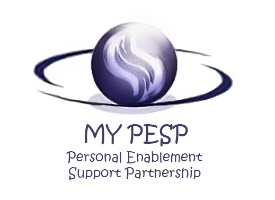 Job Application FormThank you for taking the time to look at this form, it will take around 15 mins to complete.Please complete total form in Blank ink only. Complete white/clear boxes only – leave all grey boxes. Please don’t worry about boxes changing size.Post applied for:Post applied for:Post applied for:Office notesLocation (make bold or put x):Location (make bold or put x):Location (make bold or put x):Springfield House      Springfield House      Outreach       Outreach       KentKentLocation (make bold or put x):Location (make bold or put x):Location (make bold or put x):EastbourneEastbourneEssexEssexOther      Other      Attached CVYes NoNoFull clean manual driving licenseFull clean manual driving licenseFull clean manual driving licenseFull clean manual driving licenseFull clean manual driving licenseYes Yes NoPreferred working arrangements (days/nights, full/part)Preferred working arrangements (days/nights, full/part)Preferred working arrangements (days/nights, full/part)Preferred working arrangements (days/nights, full/part)Preferred working arrangements (days/nights, full/part)Preferred working arrangements (days/nights, full/part)Preferred working arrangements (days/nights, full/part)1. PERSONAL DETAILS1. PERSONAL DETAILS1. PERSONAL DETAILS1. PERSONAL DETAILS1. PERSONAL DETAILS1. PERSONAL DETAILS1. PERSONAL DETAILS1. PERSONAL DETAILS1. PERSONAL DETAILS1. PERSONAL DETAILS1. PERSONAL DETAILS1. PERSONAL DETAILS1. PERSONAL DETAILS1. PERSONAL DETAILS1. PERSONAL DETAILS1. PERSONAL DETAILS1. PERSONAL DETAILS1. PERSONAL DETAILS1. PERSONAL DETAILS1. PERSONAL DETAILS1. PERSONAL DETAILS1. PERSONAL DETAILS1. PERSONAL DETAILS1. PERSONAL DETAILS1. PERSONAL DETAILS1. PERSONAL DETAILS1. PERSONAL DETAILS1. PERSONAL DETAILS1. PERSONAL DETAILS1. PERSONAL DETAILS1. PERSONAL DETAILS1. PERSONAL DETAILS1. PERSONAL DETAILS1. PERSONAL DETAILS1. PERSONAL DETAILS1. PERSONAL DETAILS1. PERSONAL DETAILSSurnameSurnameFirst nameFirst nameFirst nameFirst nameFirst nameFirst nameDOBPreferred title (Dr, Mr, Mrs, Ms, Miss etc): Preferred title (Dr, Mr, Mrs, Ms, Miss etc): Preferred title (Dr, Mr, Mrs, Ms, Miss etc): Preferred title (Dr, Mr, Mrs, Ms, Miss etc): Preferred title (Dr, Mr, Mrs, Ms, Miss etc): Preferred title (Dr, Mr, Mrs, Ms, Miss etc): Preferred title (Dr, Mr, Mrs, Ms, Miss etc): Preferred title (Dr, Mr, Mrs, Ms, Miss etc): Preferred title (Dr, Mr, Mrs, Ms, Miss etc): Preferred title (Dr, Mr, Mrs, Ms, Miss etc): Preferred title (Dr, Mr, Mrs, Ms, Miss etc): Preferred title (Dr, Mr, Mrs, Ms, Miss etc): Preferred title (Dr, Mr, Mrs, Ms, Miss etc): Preferred title (Dr, Mr, Mrs, Ms, Miss etc): Preferred title (Dr, Mr, Mrs, Ms, Miss etc): Preferred title (Dr, Mr, Mrs, Ms, Miss etc): Preferred title (Dr, Mr, Mrs, Ms, Miss etc): Former Surnames if different:Former Surnames if different:Former Surnames if different:Former Surnames if different:Former Surnames if different:Former Surnames if different:Former Surnames if different:Former Surnames if different:Former Surnames if different:Address:Address:Address:Address:Address:Nationality:Nationality:Nationality:Do you need a work permit to be employed in the UK?Do you need a work permit to be employed in the UK?Do you need a work permit to be employed in the UK?Do you need a work permit to be employed in the UK?Do you need a work permit to be employed in the UK?Do you need a work permit to be employed in the UK?Do you need a work permit to be employed in the UK?Do you need a work permit to be employed in the UK?Do you need a work permit to be employed in the UK?Do you need a work permit to be employed in the UK?Do you need a work permit to be employed in the UK?Do you need a work permit to be employed in the UK?Do you need a work permit to be employed in the UK?Do you need a work permit to be employed in the UK?Do you need a work permit to be employed in the UK?Do you need a work permit to be employed in the UK?Do you need a work permit to be employed in the UK?Do you need a work permit to be employed in the UK?Do you need a work permit to be employed in the UK?Do you need a work permit to be employed in the UK?Do you need a work permit to be employed in the UK?Do you need a work permit to be employed in the UK?If you already have a work permit, when does it expire? If you already have a work permit, when does it expire? If you already have a work permit, when does it expire? If you already have a work permit, when does it expire? If you already have a work permit, when does it expire? If you already have a work permit, when does it expire? If you already have a work permit, when does it expire? If you already have a work permit, when does it expire? If you already have a work permit, when does it expire? If you already have a work permit, when does it expire? If you already have a work permit, when does it expire? If you already have a work permit, when does it expire? If you already have a work permit, when does it expire? If you already have a work permit, when does it expire? If you already have a work permit, when does it expire? If you already have a work permit, when does it expire? If you already have a work permit, when does it expire? If you already have a work permit, when does it expire? If you already have a work permit, when does it expire? If you already have a work permit, when does it expire? Where did you learn of the post?Where did you learn of the post?Where did you learn of the post?Where did you learn of the post?Where did you learn of the post?Where did you learn of the post?Where did you learn of the post?Where did you learn of the post?Where did you learn of the post?Where did you learn of the post?Where did you learn of the post?Where did you learn of the post?Do you have a transferable DBSDo you have a transferable DBSDo you have a transferable DBSDo you have a transferable DBSDo you have a transferable DBSDo you have a transferable DBSDo you have a transferable DBSDo you have a transferable DBSDo you have a transferable DBSDo you have a transferable DBSDo you have a transferable DBSDo you have a transferable DBSWhen are you available for an interviewWhen are you available for an interviewWhen are you available for an interviewWhen are you available for an interviewWhen are you available for an interviewWhen are you available for an interviewWhen are you available for an interviewWhen are you available for an interviewWhen are you available for an interviewWhen are you available for an interviewWhen are you available for an interviewWhen are you available for an interviewWhen are you available for an interviewWhen are you available for an interviewWhen are you available for an interviewNext of kin detailsNext of kin detailsNext of kin detailsNext of kin detailsNext of kin detailsNext of kin detailsNext of kin detailsNext of kin detailsNext of kin detailsNext of kin detailsNext of kin detailsNext of kin detailsNext of kin detailsNext of kin detailsNext of kin detailsNext of kin detailsNext of kin detailsNext of kin detailsNext of kin detailsNext of kin detailsNext of kin detailsNext of kin detailsNext of kin detailsNext of kin detailsNext of kin detailsNext of kin detailsNext of kin detailsNext of kin detailsNext of kin detailsNext of kin detailsNext of kin detailsNext of kin detailsNext of kin detailsNext of kin detailsNext of kin detailsNext of kin detailsNext of kin detailsNameNameNameNameNameRoleRoleRoleRoleRoleRoleRoleRolePhone numberPhone numberPhone numberPhone numberPhone numberPhone numberAddressAddressAddressAddressAddressAddressAddressAddressAddressAddressAddressAddressAddressAddressAddressAddressAddressAddress2. EDUCATION AND PROFESSIONAL QUALIFICATIONS – newest first    (Original documents as proof of qualification will be required at interview.)2. EDUCATION AND PROFESSIONAL QUALIFICATIONS – newest first    (Original documents as proof of qualification will be required at interview.)2. EDUCATION AND PROFESSIONAL QUALIFICATIONS – newest first    (Original documents as proof of qualification will be required at interview.)2. EDUCATION AND PROFESSIONAL QUALIFICATIONS – newest first    (Original documents as proof of qualification will be required at interview.)2. EDUCATION AND PROFESSIONAL QUALIFICATIONS – newest first    (Original documents as proof of qualification will be required at interview.)2. EDUCATION AND PROFESSIONAL QUALIFICATIONS – newest first    (Original documents as proof of qualification will be required at interview.)2. EDUCATION AND PROFESSIONAL QUALIFICATIONS – newest first    (Original documents as proof of qualification will be required at interview.)2. EDUCATION AND PROFESSIONAL QUALIFICATIONS – newest first    (Original documents as proof of qualification will be required at interview.)2. EDUCATION AND PROFESSIONAL QUALIFICATIONS – newest first    (Original documents as proof of qualification will be required at interview.)2. EDUCATION AND PROFESSIONAL QUALIFICATIONS – newest first    (Original documents as proof of qualification will be required at interview.)2. EDUCATION AND PROFESSIONAL QUALIFICATIONS – newest first    (Original documents as proof of qualification will be required at interview.)2. EDUCATION AND PROFESSIONAL QUALIFICATIONS – newest first    (Original documents as proof of qualification will be required at interview.)2. EDUCATION AND PROFESSIONAL QUALIFICATIONS – newest first    (Original documents as proof of qualification will be required at interview.)2. EDUCATION AND PROFESSIONAL QUALIFICATIONS – newest first    (Original documents as proof of qualification will be required at interview.)2. EDUCATION AND PROFESSIONAL QUALIFICATIONS – newest first    (Original documents as proof of qualification will be required at interview.)2. EDUCATION AND PROFESSIONAL QUALIFICATIONS – newest first    (Original documents as proof of qualification will be required at interview.)2. EDUCATION AND PROFESSIONAL QUALIFICATIONS – newest first    (Original documents as proof of qualification will be required at interview.)2. EDUCATION AND PROFESSIONAL QUALIFICATIONS – newest first    (Original documents as proof of qualification will be required at interview.)2. EDUCATION AND PROFESSIONAL QUALIFICATIONS – newest first    (Original documents as proof of qualification will be required at interview.)2. EDUCATION AND PROFESSIONAL QUALIFICATIONS – newest first    (Original documents as proof of qualification will be required at interview.)2. EDUCATION AND PROFESSIONAL QUALIFICATIONS – newest first    (Original documents as proof of qualification will be required at interview.)2. EDUCATION AND PROFESSIONAL QUALIFICATIONS – newest first    (Original documents as proof of qualification will be required at interview.)2. EDUCATION AND PROFESSIONAL QUALIFICATIONS – newest first    (Original documents as proof of qualification will be required at interview.)2. EDUCATION AND PROFESSIONAL QUALIFICATIONS – newest first    (Original documents as proof of qualification will be required at interview.)2. EDUCATION AND PROFESSIONAL QUALIFICATIONS – newest first    (Original documents as proof of qualification will be required at interview.)2. EDUCATION AND PROFESSIONAL QUALIFICATIONS – newest first    (Original documents as proof of qualification will be required at interview.)2. EDUCATION AND PROFESSIONAL QUALIFICATIONS – newest first    (Original documents as proof of qualification will be required at interview.)2. EDUCATION AND PROFESSIONAL QUALIFICATIONS – newest first    (Original documents as proof of qualification will be required at interview.)2. EDUCATION AND PROFESSIONAL QUALIFICATIONS – newest first    (Original documents as proof of qualification will be required at interview.)2. EDUCATION AND PROFESSIONAL QUALIFICATIONS – newest first    (Original documents as proof of qualification will be required at interview.)2. EDUCATION AND PROFESSIONAL QUALIFICATIONS – newest first    (Original documents as proof of qualification will be required at interview.)2. EDUCATION AND PROFESSIONAL QUALIFICATIONS – newest first    (Original documents as proof of qualification will be required at interview.)2. EDUCATION AND PROFESSIONAL QUALIFICATIONS – newest first    (Original documents as proof of qualification will be required at interview.)2. EDUCATION AND PROFESSIONAL QUALIFICATIONS – newest first    (Original documents as proof of qualification will be required at interview.)2. EDUCATION AND PROFESSIONAL QUALIFICATIONS – newest first    (Original documents as proof of qualification will be required at interview.)2. EDUCATION AND PROFESSIONAL QUALIFICATIONS – newest first    (Original documents as proof of qualification will be required at interview.)2. EDUCATION AND PROFESSIONAL QUALIFICATIONS – newest first    (Original documents as proof of qualification will be required at interview.)QualificationsQualificationsQualificationsQualificationsQualificationsQualificationsQualificationsQualificationsQualificationsQualificationsQualificationsQualificationsQualificationsQualificationsQualificationsQualificationsQualificationsQualificationsQualificationsQualificationsQualificationsQualificationsQualificationsQualificationsQualificationsQualificationsQualificationsQualificationsQualificationsQualificationsQualificationsQualificationsQualificationsQualificationsQualificationsQualificationsQualificationsDo you have the care certificateDo you have the care certificateDo you have the care certificateDo you have the care certificateDo you have the care certificateDo you have the care certificateDo you have the care certificateDo you have the care certificateDo you have the care certificateDo you have the care certificateDo you have all mandatory trainingDo you have all mandatory trainingDo you have all mandatory trainingDo you have all mandatory trainingDo you have all mandatory trainingDo you have all mandatory trainingDo you have all mandatory trainingDo you have all mandatory trainingDo you have all mandatory trainingDo you have all mandatory trainingDo you have all mandatory trainingDo you have all mandatory trainingHave you had PBS trainingHave you had PBS trainingHave you had PBS trainingHave you had PBS trainingHave you had PBS trainingHave you had PBS trainingHave you had PBS trainingQualificationQualificationQualificationQualificationQualificationQualificationWhen doneWhen doneWhen doneWhen doneWhen doneResultResultResultResultResultWhere doneWhere doneWhere doneWhere doneWhere doneWhere doneWhere doneDo you feel competent Do you feel competent Do you feel competent Do you feel competent Do you feel competent Do you feel competent Do you feel competent Do you feel competent Do you feel competent Office notesOffice notesOffice notesOffice notesOffice notesEducation and studiesEducation and studiesEducation and studiesEducation and studiesEducation and studiesEducation and studiesEducation and studiesEducation and studiesEducation and studiesEducation and studiesEducation and studiesEducation and studiesEducation and studiesEducation and studiesEducation and studiesEducation and studiesEducation and studiesEducation and studiesEducation and studiesEducation and studiesEducation and studiesEducation and studiesEducation and studiesEducation and studiesEducation and studiesEducation and studiesEducation and studiesEducation and studiesEducation and studiesEducation and studiesEducation and studiesEducation and studiesEducation and studiesEducation and studiesEducation and studiesEducation and studiesEducation and studiesInstitution and what studiesInstitution and what studiesInstitution and what studiesInstitution and what studiesInstitution and what studiesInstitution and what studiesInstitution and what studiesDate fromDate fromDate fromDate fromDate fromDate tooDate tooDate tooDate tooDate tooAddressAddressAddressAddressAddressAddressAddressAddressAddressAddressAddressAddressAddressAddressAddressAddressAddressAddressAddressAddress3. PRESENT POST/POSTS – newest first (present/current). Entire history for 15 years (or since left education) – all gaps must be explained3. PRESENT POST/POSTS – newest first (present/current). Entire history for 15 years (or since left education) – all gaps must be explained3. PRESENT POST/POSTS – newest first (present/current). Entire history for 15 years (or since left education) – all gaps must be explained3. PRESENT POST/POSTS – newest first (present/current). Entire history for 15 years (or since left education) – all gaps must be explained3. PRESENT POST/POSTS – newest first (present/current). Entire history for 15 years (or since left education) – all gaps must be explained3. PRESENT POST/POSTS – newest first (present/current). Entire history for 15 years (or since left education) – all gaps must be explained3. PRESENT POST/POSTS – newest first (present/current). Entire history for 15 years (or since left education) – all gaps must be explained3. PRESENT POST/POSTS – newest first (present/current). Entire history for 15 years (or since left education) – all gaps must be explained3. PRESENT POST/POSTS – newest first (present/current). Entire history for 15 years (or since left education) – all gaps must be explained3. PRESENT POST/POSTS – newest first (present/current). Entire history for 15 years (or since left education) – all gaps must be explained3. PRESENT POST/POSTS – newest first (present/current). Entire history for 15 years (or since left education) – all gaps must be explained3. PRESENT POST/POSTS – newest first (present/current). Entire history for 15 years (or since left education) – all gaps must be explained3. PRESENT POST/POSTS – newest first (present/current). Entire history for 15 years (or since left education) – all gaps must be explained3. PRESENT POST/POSTS – newest first (present/current). Entire history for 15 years (or since left education) – all gaps must be explained3. PRESENT POST/POSTS – newest first (present/current). Entire history for 15 years (or since left education) – all gaps must be explained3. PRESENT POST/POSTS – newest first (present/current). Entire history for 15 years (or since left education) – all gaps must be explained3. PRESENT POST/POSTS – newest first (present/current). Entire history for 15 years (or since left education) – all gaps must be explained3. PRESENT POST/POSTS – newest first (present/current). Entire history for 15 years (or since left education) – all gaps must be explained3. PRESENT POST/POSTS – newest first (present/current). Entire history for 15 years (or since left education) – all gaps must be explained3. PRESENT POST/POSTS – newest first (present/current). Entire history for 15 years (or since left education) – all gaps must be explained3. PRESENT POST/POSTS – newest first (present/current). Entire history for 15 years (or since left education) – all gaps must be explained3. PRESENT POST/POSTS – newest first (present/current). Entire history for 15 years (or since left education) – all gaps must be explained3. PRESENT POST/POSTS – newest first (present/current). Entire history for 15 years (or since left education) – all gaps must be explained3. PRESENT POST/POSTS – newest first (present/current). Entire history for 15 years (or since left education) – all gaps must be explained3. PRESENT POST/POSTS – newest first (present/current). Entire history for 15 years (or since left education) – all gaps must be explained3. PRESENT POST/POSTS – newest first (present/current). Entire history for 15 years (or since left education) – all gaps must be explained3. PRESENT POST/POSTS – newest first (present/current). Entire history for 15 years (or since left education) – all gaps must be explained3. PRESENT POST/POSTS – newest first (present/current). Entire history for 15 years (or since left education) – all gaps must be explained3. PRESENT POST/POSTS – newest first (present/current). Entire history for 15 years (or since left education) – all gaps must be explained3. PRESENT POST/POSTS – newest first (present/current). Entire history for 15 years (or since left education) – all gaps must be explained3. PRESENT POST/POSTS – newest first (present/current). Entire history for 15 years (or since left education) – all gaps must be explained3. PRESENT POST/POSTS – newest first (present/current). Entire history for 15 years (or since left education) – all gaps must be explained3. PRESENT POST/POSTS – newest first (present/current). Entire history for 15 years (or since left education) – all gaps must be explained3. PRESENT POST/POSTS – newest first (present/current). Entire history for 15 years (or since left education) – all gaps must be explained3. PRESENT POST/POSTS – newest first (present/current). Entire history for 15 years (or since left education) – all gaps must be explained3. PRESENT POST/POSTS – newest first (present/current). Entire history for 15 years (or since left education) – all gaps must be explained3. PRESENT POST/POSTS – newest first (present/current). Entire history for 15 years (or since left education) – all gaps must be explainedName and Address of EmployersName and Address of EmployersName and Address of EmployersName and Address of EmployersName and Address of EmployersName and Address of EmployersName and Address of EmployersPosition or positions heldPosition or positions heldPosition or positions heldPosition or positions heldPosition or positions heldPosition or positions heldPosition or positions heldPosition or positions heldPosition or positions heldPosition or positions heldPosition or positions heldReason for leavingReason for leavingReason for leavingReason for leavingReason for leavingDutiesDutiesDutiesDutiesDutiesDutiesFinal grade/salaryFinal grade/salaryFinal grade/salaryFinal grade/salaryFinal grade/salaryDate fromDate fromDate too4. PREVIOUS EMPLOYMENT4. PREVIOUS EMPLOYMENT4. PREVIOUS EMPLOYMENT4. PREVIOUS EMPLOYMENT4. PREVIOUS EMPLOYMENT4. PREVIOUS EMPLOYMENT4. PREVIOUS EMPLOYMENT4. PREVIOUS EMPLOYMENT4. PREVIOUS EMPLOYMENT4. PREVIOUS EMPLOYMENT4. PREVIOUS EMPLOYMENT4. PREVIOUS EMPLOYMENT4. PREVIOUS EMPLOYMENT4. PREVIOUS EMPLOYMENT4. PREVIOUS EMPLOYMENT4. PREVIOUS EMPLOYMENT4. PREVIOUS EMPLOYMENT4. PREVIOUS EMPLOYMENT4. PREVIOUS EMPLOYMENT4. PREVIOUS EMPLOYMENT4. PREVIOUS EMPLOYMENT4. PREVIOUS EMPLOYMENT4. PREVIOUS EMPLOYMENT4. PREVIOUS EMPLOYMENT4. PREVIOUS EMPLOYMENT4. PREVIOUS EMPLOYMENT4. PREVIOUS EMPLOYMENT4. PREVIOUS EMPLOYMENT4. PREVIOUS EMPLOYMENT4. PREVIOUS EMPLOYMENT4. PREVIOUS EMPLOYMENT4. PREVIOUS EMPLOYMENT4. PREVIOUS EMPLOYMENT4. PREVIOUS EMPLOYMENT4. PREVIOUS EMPLOYMENT4. PREVIOUS EMPLOYMENT4. PREVIOUS EMPLOYMENTName and Address of EmployersName and Address of EmployersName and Address of EmployersName and Address of EmployersName and Address of EmployersName and Address of EmployersName and Address of EmployersPosition or positions heldPosition or positions heldPosition or positions heldPosition or positions heldPosition or positions heldPosition or positions heldPosition or positions heldPosition or positions heldPosition or positions heldPosition or positions heldPosition or positions heldReason for leavingReason for leavingReason for leavingReason for leavingReason for leavingDutiesDutiesDutiesDutiesDutiesDutiesFinal grade/salaryFinal grade/salaryFinal grade/salaryFinal grade/salaryFinal grade/salaryDate fromDate fromDate tooAny gaps in employment explainedAny gaps in employment explainedAny gaps in employment explainedAny gaps in employment explainedAny gaps in employment explainedAny gaps in employment explainedAny gaps in employment explainedAny gaps in employment explainedAny gaps in employment explainedAny gaps in employment explained5. RELEVANT SKILLS / EXPERIENCE5. RELEVANT SKILLS / EXPERIENCE5. RELEVANT SKILLS / EXPERIENCE5. RELEVANT SKILLS / EXPERIENCE5. RELEVANT SKILLS / EXPERIENCE5. RELEVANT SKILLS / EXPERIENCE5. RELEVANT SKILLS / EXPERIENCE5. RELEVANT SKILLS / EXPERIENCE5. RELEVANT SKILLS / EXPERIENCE5. RELEVANT SKILLS / EXPERIENCE5. RELEVANT SKILLS / EXPERIENCE5. RELEVANT SKILLS / EXPERIENCE5. RELEVANT SKILLS / EXPERIENCE5. RELEVANT SKILLS / EXPERIENCE5. RELEVANT SKILLS / EXPERIENCE5. RELEVANT SKILLS / EXPERIENCE5. RELEVANT SKILLS / EXPERIENCE5. RELEVANT SKILLS / EXPERIENCE5. RELEVANT SKILLS / EXPERIENCE5. RELEVANT SKILLS / EXPERIENCE5. RELEVANT SKILLS / EXPERIENCE5. RELEVANT SKILLS / EXPERIENCE5. RELEVANT SKILLS / EXPERIENCE5. RELEVANT SKILLS / EXPERIENCE5. RELEVANT SKILLS / EXPERIENCE5. RELEVANT SKILLS / EXPERIENCE5. RELEVANT SKILLS / EXPERIENCE5. RELEVANT SKILLS / EXPERIENCE5. RELEVANT SKILLS / EXPERIENCE5. RELEVANT SKILLS / EXPERIENCE5. RELEVANT SKILLS / EXPERIENCE5. RELEVANT SKILLS / EXPERIENCE5. RELEVANT SKILLS / EXPERIENCE5. RELEVANT SKILLS / EXPERIENCE5. RELEVANT SKILLS / EXPERIENCE5. RELEVANT SKILLS / EXPERIENCE5. RELEVANT SKILLS / EXPERIENCEShort statement about yourselfShort statement about yourselfShort statement about yourselfShort statement about yourselfShort statement about yourselfShort statement about yourselfShort statement about yourselfShort statement about yourselfShort statement about yourselfShort statement about yourselfShort statement about yourselfShort statement about yourselfShort statement about yourselfShort statement about yourselfShort statement about yourselfShort statement about yourselfShort statement about yourselfShort statement about yourselfShort statement about yourselfShort statement about yourselfShort statement about yourselfShort statement about yourselfShort statement about yourselfShort statement about yourselfShort statement about yourselfShort statement about yourselfShort statement about yourselfShort statement about yourselfShort statement about yourselfShort statement about yourselfShort statement about yourselfShort statement about yourselfShort statement about yourselfShort statement about yourselfShort statement about yourselfShort statement about yourselfShort statement about yourselfWhat makes you think you would be right for the role?What makes you think you would be right for the role?What makes you think you would be right for the role?What makes you think you would be right for the role?What makes you think you would be right for the role?What makes you think you would be right for the role?What makes you think you would be right for the role?What makes you think you would be right for the role?What makes you think you would be right for the role?What makes you think you would be right for the role?What makes you think you would be right for the role?What makes you think you would be right for the role?What makes you think you would be right for the role?What makes you think you would be right for the role?What makes you think you would be right for the role?What makes you think you would be right for the role?What makes you think you would be right for the role?What makes you think you would be right for the role?What makes you think you would be right for the role?What makes you think you would be right for the role?What makes you think you would be right for the role?What makes you think you would be right for the role?What makes you think you would be right for the role?What makes you think you would be right for the role?What makes you think you would be right for the role?What makes you think you would be right for the role?What makes you think you would be right for the role?What makes you think you would be right for the role?What makes you think you would be right for the role?What makes you think you would be right for the role?What makes you think you would be right for the role?What makes you think you would be right for the role?What makes you think you would be right for the role?What makes you think you would be right for the role?What makes you think you would be right for the role?What makes you think you would be right for the role?What makes you think you would be right for the role?What skills do you have that you think would be valuable?What skills do you have that you think would be valuable?What skills do you have that you think would be valuable?What skills do you have that you think would be valuable?What skills do you have that you think would be valuable?What skills do you have that you think would be valuable?What skills do you have that you think would be valuable?What skills do you have that you think would be valuable?What skills do you have that you think would be valuable?What skills do you have that you think would be valuable?What skills do you have that you think would be valuable?What skills do you have that you think would be valuable?What skills do you have that you think would be valuable?What skills do you have that you think would be valuable?What skills do you have that you think would be valuable?What skills do you have that you think would be valuable?What skills do you have that you think would be valuable?What skills do you have that you think would be valuable?What skills do you have that you think would be valuable?What skills do you have that you think would be valuable?What skills do you have that you think would be valuable?What skills do you have that you think would be valuable?What skills do you have that you think would be valuable?What skills do you have that you think would be valuable?What skills do you have that you think would be valuable?What skills do you have that you think would be valuable?What skills do you have that you think would be valuable?What skills do you have that you think would be valuable?What skills do you have that you think would be valuable?What skills do you have that you think would be valuable?What skills do you have that you think would be valuable?What skills do you have that you think would be valuable?What skills do you have that you think would be valuable?What skills do you have that you think would be valuable?What skills do you have that you think would be valuable?What skills do you have that you think would be valuable?What skills do you have that you think would be valuable?6. OTHER INFORMATION6. OTHER INFORMATION6. OTHER INFORMATION6. OTHER INFORMATION6. OTHER INFORMATION6. OTHER INFORMATION6. OTHER INFORMATION6. OTHER INFORMATION6. OTHER INFORMATION6. OTHER INFORMATION6. OTHER INFORMATION6. OTHER INFORMATION6. OTHER INFORMATION6. OTHER INFORMATION6. OTHER INFORMATION6. OTHER INFORMATION6. OTHER INFORMATION6. OTHER INFORMATION6. OTHER INFORMATION6. OTHER INFORMATION6. OTHER INFORMATION6. OTHER INFORMATION6. OTHER INFORMATION6. OTHER INFORMATION6. OTHER INFORMATION6. OTHER INFORMATION6. OTHER INFORMATION6. OTHER INFORMATION6. OTHER INFORMATION6. OTHER INFORMATION6. OTHER INFORMATION6. OTHER INFORMATION6. OTHER INFORMATION6. OTHER INFORMATION6. OTHER INFORMATION6. OTHER INFORMATION6. OTHER INFORMATIONNumber of sick days in last 2 yearsNumber of sick days in last 2 yearsNumber of sick days in last 2 yearsNumber of sick days in last 2 yearsNumber of sick days in last 2 yearsNumber of sick days in last 2 yearsNumber of sick days in last 2 yearsNumber of sick days in last 2 yearsNumber of sick days in last 2 yearsNumber of sick days in last 2 yearsNumber of sick days in last 2 yearsNumber of sick days in last 2 yearsNumber of sick days in last 2 yearsNumber of sick days in last 2 yearsNumber of sick days in last 2 yearsNumber of sick days in last 2 yearsNumber of sick days in last 2 yearsNumber of sick days in last 2 yearsNumber of sick days in last 2 yearsNumber of sick days in last 2 yearsNumber of sick days in last 2 yearsNumber of sick days in last 2 yearsNumber of sick days in last 2 yearsDo you have a disability (do you require any alterations for interview or the job role)? What disability is this?Do you have a disability (do you require any alterations for interview or the job role)? What disability is this?Do you have a disability (do you require any alterations for interview or the job role)? What disability is this?Do you have a disability (do you require any alterations for interview or the job role)? What disability is this?Do you have a disability (do you require any alterations for interview or the job role)? What disability is this?Do you have a disability (do you require any alterations for interview or the job role)? What disability is this?Do you have a disability (do you require any alterations for interview or the job role)? What disability is this?Do you have a disability (do you require any alterations for interview or the job role)? What disability is this?Do you have a disability (do you require any alterations for interview or the job role)? What disability is this?Do you have a disability (do you require any alterations for interview or the job role)? What disability is this?Do you have a disability (do you require any alterations for interview or the job role)? What disability is this?Do you have a disability (do you require any alterations for interview or the job role)? What disability is this?Do you have a disability (do you require any alterations for interview or the job role)? What disability is this?Do you have a disability (do you require any alterations for interview or the job role)? What disability is this?Do you have a disability (do you require any alterations for interview or the job role)? What disability is this?Do you have a disability (do you require any alterations for interview or the job role)? What disability is this?Do you have a disability (do you require any alterations for interview or the job role)? What disability is this?Do you have a disability (do you require any alterations for interview or the job role)? What disability is this?Do you have a disability (do you require any alterations for interview or the job role)? What disability is this?Do you have a disability (do you require any alterations for interview or the job role)? What disability is this?Do you have a disability (do you require any alterations for interview or the job role)? What disability is this?Do you have a disability (do you require any alterations for interview or the job role)? What disability is this?Do you have a disability (do you require any alterations for interview or the job role)? What disability is this?What is your ethnicityWhat is your ethnicityWhat is your ethnicityWhat is your ethnicityWhat is your ethnicityWhat is your ethnicityWhat is your ethnicityWhat is your ethnicityWhat is your ethnicityWhat is your ethnicityWhat is your ethnicityWhat is your ethnicityWhat is your ethnicityWhat is your ethnicityWhat is your ethnicityWhat is your ethnicityWhat is your ethnicityWhat is your ethnicityWhat is your ethnicityWhat is your ethnicityWhat is your ethnicityWhat is your ethnicityWhat is your ethnicityWhat is your religion or faithWhat is your religion or faithWhat is your religion or faithWhat is your religion or faithWhat is your religion or faithWhat is your religion or faithWhat is your religion or faithWhat is your religion or faithWhat is your religion or faithWhat is your religion or faithWhat is your religion or faithWhat is your religion or faithWhat is your religion or faithWhat is your religion or faithWhat is your religion or faithWhat is your religion or faithWhat is your religion or faithWhat is your religion or faithWhat is your religion or faithWhat is your religion or faithWhat is your religion or faithWhat is your religion or faithWhat is your religion or faithFluent in which languages (primary language first)Fluent in which languages (primary language first)Fluent in which languages (primary language first)Fluent in which languages (primary language first)Fluent in which languages (primary language first)Fluent in which languages (primary language first)Fluent in which languages (primary language first)Fluent in which languages (primary language first)Fluent in which languages (primary language first)Fluent in which languages (primary language first)Fluent in which languages (primary language first)Fluent in which languages (primary language first)Fluent in which languages (primary language first)Fluent in which languages (primary language first)Fluent in which languages (primary language first)Fluent in which languages (primary language first)Fluent in which languages (primary language first)Fluent in which languages (primary language first)Fluent in which languages (primary language first)Fluent in which languages (primary language first)Fluent in which languages (primary language first)Fluent in which languages (primary language first)Fluent in which languages (primary language first)Rehabilitation of offenders - Because of the nature of the work involved, the post for which you are applying is exempt from section 4(2) of the Rehabilitation of Offender Act 1974 by virtue of the Rehabilitation of Offenders Act (Exemption Order 1975). This means that you are not entitled to withhold information relating to any convictions you may have had. Do you have any cautions or convictionsRehabilitation of offenders - Because of the nature of the work involved, the post for which you are applying is exempt from section 4(2) of the Rehabilitation of Offender Act 1974 by virtue of the Rehabilitation of Offenders Act (Exemption Order 1975). This means that you are not entitled to withhold information relating to any convictions you may have had. Do you have any cautions or convictionsRehabilitation of offenders - Because of the nature of the work involved, the post for which you are applying is exempt from section 4(2) of the Rehabilitation of Offender Act 1974 by virtue of the Rehabilitation of Offenders Act (Exemption Order 1975). This means that you are not entitled to withhold information relating to any convictions you may have had. Do you have any cautions or convictionsRehabilitation of offenders - Because of the nature of the work involved, the post for which you are applying is exempt from section 4(2) of the Rehabilitation of Offender Act 1974 by virtue of the Rehabilitation of Offenders Act (Exemption Order 1975). This means that you are not entitled to withhold information relating to any convictions you may have had. Do you have any cautions or convictionsRehabilitation of offenders - Because of the nature of the work involved, the post for which you are applying is exempt from section 4(2) of the Rehabilitation of Offender Act 1974 by virtue of the Rehabilitation of Offenders Act (Exemption Order 1975). This means that you are not entitled to withhold information relating to any convictions you may have had. Do you have any cautions or convictionsRehabilitation of offenders - Because of the nature of the work involved, the post for which you are applying is exempt from section 4(2) of the Rehabilitation of Offender Act 1974 by virtue of the Rehabilitation of Offenders Act (Exemption Order 1975). This means that you are not entitled to withhold information relating to any convictions you may have had. Do you have any cautions or convictionsRehabilitation of offenders - Because of the nature of the work involved, the post for which you are applying is exempt from section 4(2) of the Rehabilitation of Offender Act 1974 by virtue of the Rehabilitation of Offenders Act (Exemption Order 1975). This means that you are not entitled to withhold information relating to any convictions you may have had. Do you have any cautions or convictionsRehabilitation of offenders - Because of the nature of the work involved, the post for which you are applying is exempt from section 4(2) of the Rehabilitation of Offender Act 1974 by virtue of the Rehabilitation of Offenders Act (Exemption Order 1975). This means that you are not entitled to withhold information relating to any convictions you may have had. Do you have any cautions or convictionsRehabilitation of offenders - Because of the nature of the work involved, the post for which you are applying is exempt from section 4(2) of the Rehabilitation of Offender Act 1974 by virtue of the Rehabilitation of Offenders Act (Exemption Order 1975). This means that you are not entitled to withhold information relating to any convictions you may have had. Do you have any cautions or convictionsRehabilitation of offenders - Because of the nature of the work involved, the post for which you are applying is exempt from section 4(2) of the Rehabilitation of Offender Act 1974 by virtue of the Rehabilitation of Offenders Act (Exemption Order 1975). This means that you are not entitled to withhold information relating to any convictions you may have had. Do you have any cautions or convictionsRehabilitation of offenders - Because of the nature of the work involved, the post for which you are applying is exempt from section 4(2) of the Rehabilitation of Offender Act 1974 by virtue of the Rehabilitation of Offenders Act (Exemption Order 1975). This means that you are not entitled to withhold information relating to any convictions you may have had. Do you have any cautions or convictionsRehabilitation of offenders - Because of the nature of the work involved, the post for which you are applying is exempt from section 4(2) of the Rehabilitation of Offender Act 1974 by virtue of the Rehabilitation of Offenders Act (Exemption Order 1975). This means that you are not entitled to withhold information relating to any convictions you may have had. Do you have any cautions or convictionsRehabilitation of offenders - Because of the nature of the work involved, the post for which you are applying is exempt from section 4(2) of the Rehabilitation of Offender Act 1974 by virtue of the Rehabilitation of Offenders Act (Exemption Order 1975). This means that you are not entitled to withhold information relating to any convictions you may have had. Do you have any cautions or convictionsRehabilitation of offenders - Because of the nature of the work involved, the post for which you are applying is exempt from section 4(2) of the Rehabilitation of Offender Act 1974 by virtue of the Rehabilitation of Offenders Act (Exemption Order 1975). This means that you are not entitled to withhold information relating to any convictions you may have had. Do you have any cautions or convictionsRehabilitation of offenders - Because of the nature of the work involved, the post for which you are applying is exempt from section 4(2) of the Rehabilitation of Offender Act 1974 by virtue of the Rehabilitation of Offenders Act (Exemption Order 1975). This means that you are not entitled to withhold information relating to any convictions you may have had. Do you have any cautions or convictionsRehabilitation of offenders - Because of the nature of the work involved, the post for which you are applying is exempt from section 4(2) of the Rehabilitation of Offender Act 1974 by virtue of the Rehabilitation of Offenders Act (Exemption Order 1975). This means that you are not entitled to withhold information relating to any convictions you may have had. Do you have any cautions or convictionsRehabilitation of offenders - Because of the nature of the work involved, the post for which you are applying is exempt from section 4(2) of the Rehabilitation of Offender Act 1974 by virtue of the Rehabilitation of Offenders Act (Exemption Order 1975). This means that you are not entitled to withhold information relating to any convictions you may have had. Do you have any cautions or convictionsRehabilitation of offenders - Because of the nature of the work involved, the post for which you are applying is exempt from section 4(2) of the Rehabilitation of Offender Act 1974 by virtue of the Rehabilitation of Offenders Act (Exemption Order 1975). This means that you are not entitled to withhold information relating to any convictions you may have had. Do you have any cautions or convictionsRehabilitation of offenders - Because of the nature of the work involved, the post for which you are applying is exempt from section 4(2) of the Rehabilitation of Offender Act 1974 by virtue of the Rehabilitation of Offenders Act (Exemption Order 1975). This means that you are not entitled to withhold information relating to any convictions you may have had. Do you have any cautions or convictionsRehabilitation of offenders - Because of the nature of the work involved, the post for which you are applying is exempt from section 4(2) of the Rehabilitation of Offender Act 1974 by virtue of the Rehabilitation of Offenders Act (Exemption Order 1975). This means that you are not entitled to withhold information relating to any convictions you may have had. Do you have any cautions or convictionsRehabilitation of offenders - Because of the nature of the work involved, the post for which you are applying is exempt from section 4(2) of the Rehabilitation of Offender Act 1974 by virtue of the Rehabilitation of Offenders Act (Exemption Order 1975). This means that you are not entitled to withhold information relating to any convictions you may have had. Do you have any cautions or convictionsRehabilitation of offenders - Because of the nature of the work involved, the post for which you are applying is exempt from section 4(2) of the Rehabilitation of Offender Act 1974 by virtue of the Rehabilitation of Offenders Act (Exemption Order 1975). This means that you are not entitled to withhold information relating to any convictions you may have had. Do you have any cautions or convictionsRehabilitation of offenders - Because of the nature of the work involved, the post for which you are applying is exempt from section 4(2) of the Rehabilitation of Offender Act 1974 by virtue of the Rehabilitation of Offenders Act (Exemption Order 1975). This means that you are not entitled to withhold information relating to any convictions you may have had. Do you have any cautions or convictionsRehabilitation of offenders - Because of the nature of the work involved, the post for which you are applying is exempt from section 4(2) of the Rehabilitation of Offender Act 1974 by virtue of the Rehabilitation of Offenders Act (Exemption Order 1975). This means that you are not entitled to withhold information relating to any convictions you may have had. Do you have any cautions or convictionsRehabilitation of offenders - Because of the nature of the work involved, the post for which you are applying is exempt from section 4(2) of the Rehabilitation of Offender Act 1974 by virtue of the Rehabilitation of Offenders Act (Exemption Order 1975). This means that you are not entitled to withhold information relating to any convictions you may have had. Do you have any cautions or convictionsRehabilitation of offenders - Because of the nature of the work involved, the post for which you are applying is exempt from section 4(2) of the Rehabilitation of Offender Act 1974 by virtue of the Rehabilitation of Offenders Act (Exemption Order 1975). This means that you are not entitled to withhold information relating to any convictions you may have had. Do you have any cautions or convictionsRehabilitation of offenders - Because of the nature of the work involved, the post for which you are applying is exempt from section 4(2) of the Rehabilitation of Offender Act 1974 by virtue of the Rehabilitation of Offenders Act (Exemption Order 1975). This means that you are not entitled to withhold information relating to any convictions you may have had. Do you have any cautions or convictionsOutline whatOutline whatOutline whatOutline whatOutline whatOutline whatOutline whatOutline whatRehabilitation of offenders - Because of the nature of the work involved, the post for which you are applying is exempt from section 4(2) of the Rehabilitation of Offender Act 1974 by virtue of the Rehabilitation of Offenders Act (Exemption Order 1975). This means that you are not entitled to withhold information relating to any convictions you may have had. Do you have any cautions or convictionsRehabilitation of offenders - Because of the nature of the work involved, the post for which you are applying is exempt from section 4(2) of the Rehabilitation of Offender Act 1974 by virtue of the Rehabilitation of Offenders Act (Exemption Order 1975). This means that you are not entitled to withhold information relating to any convictions you may have had. Do you have any cautions or convictionsRehabilitation of offenders - Because of the nature of the work involved, the post for which you are applying is exempt from section 4(2) of the Rehabilitation of Offender Act 1974 by virtue of the Rehabilitation of Offenders Act (Exemption Order 1975). This means that you are not entitled to withhold information relating to any convictions you may have had. Do you have any cautions or convictionsRehabilitation of offenders - Because of the nature of the work involved, the post for which you are applying is exempt from section 4(2) of the Rehabilitation of Offender Act 1974 by virtue of the Rehabilitation of Offenders Act (Exemption Order 1975). This means that you are not entitled to withhold information relating to any convictions you may have had. Do you have any cautions or convictionsRehabilitation of offenders - Because of the nature of the work involved, the post for which you are applying is exempt from section 4(2) of the Rehabilitation of Offender Act 1974 by virtue of the Rehabilitation of Offenders Act (Exemption Order 1975). This means that you are not entitled to withhold information relating to any convictions you may have had. Do you have any cautions or convictionsRehabilitation of offenders - Because of the nature of the work involved, the post for which you are applying is exempt from section 4(2) of the Rehabilitation of Offender Act 1974 by virtue of the Rehabilitation of Offenders Act (Exemption Order 1975). This means that you are not entitled to withhold information relating to any convictions you may have had. Do you have any cautions or convictionsRehabilitation of offenders - Because of the nature of the work involved, the post for which you are applying is exempt from section 4(2) of the Rehabilitation of Offender Act 1974 by virtue of the Rehabilitation of Offenders Act (Exemption Order 1975). This means that you are not entitled to withhold information relating to any convictions you may have had. Do you have any cautions or convictionsRehabilitation of offenders - Because of the nature of the work involved, the post for which you are applying is exempt from section 4(2) of the Rehabilitation of Offender Act 1974 by virtue of the Rehabilitation of Offenders Act (Exemption Order 1975). This means that you are not entitled to withhold information relating to any convictions you may have had. Do you have any cautions or convictionsRehabilitation of offenders - Because of the nature of the work involved, the post for which you are applying is exempt from section 4(2) of the Rehabilitation of Offender Act 1974 by virtue of the Rehabilitation of Offenders Act (Exemption Order 1975). This means that you are not entitled to withhold information relating to any convictions you may have had. Do you have any cautions or convictionsRehabilitation of offenders - Because of the nature of the work involved, the post for which you are applying is exempt from section 4(2) of the Rehabilitation of Offender Act 1974 by virtue of the Rehabilitation of Offenders Act (Exemption Order 1975). This means that you are not entitled to withhold information relating to any convictions you may have had. Do you have any cautions or convictionsRehabilitation of offenders - Because of the nature of the work involved, the post for which you are applying is exempt from section 4(2) of the Rehabilitation of Offender Act 1974 by virtue of the Rehabilitation of Offenders Act (Exemption Order 1975). This means that you are not entitled to withhold information relating to any convictions you may have had. Do you have any cautions or convictionsRehabilitation of offenders - Because of the nature of the work involved, the post for which you are applying is exempt from section 4(2) of the Rehabilitation of Offender Act 1974 by virtue of the Rehabilitation of Offenders Act (Exemption Order 1975). This means that you are not entitled to withhold information relating to any convictions you may have had. Do you have any cautions or convictionsRehabilitation of offenders - Because of the nature of the work involved, the post for which you are applying is exempt from section 4(2) of the Rehabilitation of Offender Act 1974 by virtue of the Rehabilitation of Offenders Act (Exemption Order 1975). This means that you are not entitled to withhold information relating to any convictions you may have had. Do you have any cautions or convictionsRehabilitation of offenders - Because of the nature of the work involved, the post for which you are applying is exempt from section 4(2) of the Rehabilitation of Offender Act 1974 by virtue of the Rehabilitation of Offenders Act (Exemption Order 1975). This means that you are not entitled to withhold information relating to any convictions you may have had. Do you have any cautions or convictionsRehabilitation of offenders - Because of the nature of the work involved, the post for which you are applying is exempt from section 4(2) of the Rehabilitation of Offender Act 1974 by virtue of the Rehabilitation of Offenders Act (Exemption Order 1975). This means that you are not entitled to withhold information relating to any convictions you may have had. Do you have any cautions or convictionsRehabilitation of offenders - Because of the nature of the work involved, the post for which you are applying is exempt from section 4(2) of the Rehabilitation of Offender Act 1974 by virtue of the Rehabilitation of Offenders Act (Exemption Order 1975). This means that you are not entitled to withhold information relating to any convictions you may have had. Do you have any cautions or convictionsRehabilitation of offenders - Because of the nature of the work involved, the post for which you are applying is exempt from section 4(2) of the Rehabilitation of Offender Act 1974 by virtue of the Rehabilitation of Offenders Act (Exemption Order 1975). This means that you are not entitled to withhold information relating to any convictions you may have had. Do you have any cautions or convictionsRehabilitation of offenders - Because of the nature of the work involved, the post for which you are applying is exempt from section 4(2) of the Rehabilitation of Offender Act 1974 by virtue of the Rehabilitation of Offenders Act (Exemption Order 1975). This means that you are not entitled to withhold information relating to any convictions you may have had. Do you have any cautions or convictionsRehabilitation of offenders - Because of the nature of the work involved, the post for which you are applying is exempt from section 4(2) of the Rehabilitation of Offender Act 1974 by virtue of the Rehabilitation of Offenders Act (Exemption Order 1975). This means that you are not entitled to withhold information relating to any convictions you may have had. Do you have any cautions or convictionsRehabilitation of offenders - Because of the nature of the work involved, the post for which you are applying is exempt from section 4(2) of the Rehabilitation of Offender Act 1974 by virtue of the Rehabilitation of Offenders Act (Exemption Order 1975). This means that you are not entitled to withhold information relating to any convictions you may have had. Do you have any cautions or convictionsRehabilitation of offenders - Because of the nature of the work involved, the post for which you are applying is exempt from section 4(2) of the Rehabilitation of Offender Act 1974 by virtue of the Rehabilitation of Offenders Act (Exemption Order 1975). This means that you are not entitled to withhold information relating to any convictions you may have had. Do you have any cautions or convictionsRehabilitation of offenders - Because of the nature of the work involved, the post for which you are applying is exempt from section 4(2) of the Rehabilitation of Offender Act 1974 by virtue of the Rehabilitation of Offenders Act (Exemption Order 1975). This means that you are not entitled to withhold information relating to any convictions you may have had. Do you have any cautions or convictionsRehabilitation of offenders - Because of the nature of the work involved, the post for which you are applying is exempt from section 4(2) of the Rehabilitation of Offender Act 1974 by virtue of the Rehabilitation of Offenders Act (Exemption Order 1975). This means that you are not entitled to withhold information relating to any convictions you may have had. Do you have any cautions or convictionsRehabilitation of offenders - Because of the nature of the work involved, the post for which you are applying is exempt from section 4(2) of the Rehabilitation of Offender Act 1974 by virtue of the Rehabilitation of Offenders Act (Exemption Order 1975). This means that you are not entitled to withhold information relating to any convictions you may have had. Do you have any cautions or convictionsRehabilitation of offenders - Because of the nature of the work involved, the post for which you are applying is exempt from section 4(2) of the Rehabilitation of Offender Act 1974 by virtue of the Rehabilitation of Offenders Act (Exemption Order 1975). This means that you are not entitled to withhold information relating to any convictions you may have had. Do you have any cautions or convictionsRehabilitation of offenders - Because of the nature of the work involved, the post for which you are applying is exempt from section 4(2) of the Rehabilitation of Offender Act 1974 by virtue of the Rehabilitation of Offenders Act (Exemption Order 1975). This means that you are not entitled to withhold information relating to any convictions you may have had. Do you have any cautions or convictionsRehabilitation of offenders - Because of the nature of the work involved, the post for which you are applying is exempt from section 4(2) of the Rehabilitation of Offender Act 1974 by virtue of the Rehabilitation of Offenders Act (Exemption Order 1975). This means that you are not entitled to withhold information relating to any convictions you may have had. Do you have any cautions or convictions7. REFERENCES7. REFERENCES7. REFERENCES7. REFERENCES7. REFERENCES7. REFERENCES7. REFERENCES7. REFERENCES7. REFERENCES7. REFERENCES7. REFERENCES7. REFERENCES7. REFERENCES7. REFERENCES7. REFERENCES7. REFERENCES7. REFERENCES7. REFERENCES7. REFERENCES7. REFERENCES7. REFERENCES7. REFERENCES7. REFERENCES7. REFERENCES7. REFERENCES7. REFERENCES7. REFERENCES7. REFERENCES7. REFERENCES7. REFERENCES7. REFERENCES7. REFERENCES7. REFERENCES7. REFERENCES7. REFERENCES7. REFERENCES7. REFERENCESMost recent or current employerMost recent or current employerMost recent or current employerMost recent or current employerMost recent or current employerMost recent or current employerMost recent or current employerMost recent or current employerMost recent or current employerMost recent or current employerMost recent or current employerMost recent or current employerMost recent or current employerMost recent or current employerMost recent or current employerMost recent or current employerMost recent or current employerMost recent or current employerMost recent or current employerMost recent or current employerMost recent or current employerMost recent or current employerMost recent or current employerMost recent or current employerMost recent or current employerMost recent or current employerMost recent or current employerMost recent or current employerMost recent or current employerMost recent or current employerMost recent or current employerMost recent or current employerMost recent or current employerMost recent or current employerMost recent or current employerMost recent or current employerMost recent or current employerName and tittleName and tittleName and tittleName and tittleAddressAddressAddressAddressAddressAddressAddressAddressAddressAddressPhone numberPhone numberPhone numberPhone numberPhone numberPhone numberPhone numberEmail addressEmail addressEmail addressEmail addressEmail addressEmail addressOrganisationOrganisationOrganisationOrganisationOrganisationOrganisationContact them before interview?Contact them before interview?Contact them before interview?Contact them before interview?Other reference – you must have known them for 3+ years, not a relativeOther reference – you must have known them for 3+ years, not a relativeOther reference – you must have known them for 3+ years, not a relativeOther reference – you must have known them for 3+ years, not a relativeOther reference – you must have known them for 3+ years, not a relativeOther reference – you must have known them for 3+ years, not a relativeOther reference – you must have known them for 3+ years, not a relativeOther reference – you must have known them for 3+ years, not a relativeOther reference – you must have known them for 3+ years, not a relativeOther reference – you must have known them for 3+ years, not a relativeOther reference – you must have known them for 3+ years, not a relativeOther reference – you must have known them for 3+ years, not a relativeOther reference – you must have known them for 3+ years, not a relativeOther reference – you must have known them for 3+ years, not a relativeOther reference – you must have known them for 3+ years, not a relativeOther reference – you must have known them for 3+ years, not a relativeOther reference – you must have known them for 3+ years, not a relativeOther reference – you must have known them for 3+ years, not a relativeOther reference – you must have known them for 3+ years, not a relativeOther reference – you must have known them for 3+ years, not a relativeOther reference – you must have known them for 3+ years, not a relativeOther reference – you must have known them for 3+ years, not a relativeOther reference – you must have known them for 3+ years, not a relativeOther reference – you must have known them for 3+ years, not a relativeOther reference – you must have known them for 3+ years, not a relativeOther reference – you must have known them for 3+ years, not a relativeOther reference – you must have known them for 3+ years, not a relativeOther reference – you must have known them for 3+ years, not a relativeOther reference – you must have known them for 3+ years, not a relativeOther reference – you must have known them for 3+ years, not a relativeOther reference – you must have known them for 3+ years, not a relativeOther reference – you must have known them for 3+ years, not a relativeOther reference – you must have known them for 3+ years, not a relativeOther reference – you must have known them for 3+ years, not a relativeOther reference – you must have known them for 3+ years, not a relativeOther reference – you must have known them for 3+ years, not a relativeOther reference – you must have known them for 3+ years, not a relativeName and tittleName and tittleName and tittleName and tittleAddressAddressAddressAddressAddressAddressAddressAddressAddressAddressPhone numberPhone numberPhone numberPhone numberPhone numberPhone numberPhone numberEmail addressEmail addressEmail addressEmail addressEmail addressEmail addressOrganisationOrganisationOrganisationOrganisationOrganisationOrganisationContact them before interview?Contact them before interview?Contact them before interview?Contact them before interview?8. DECLARATION8. DECLARATION8. DECLARATION8. DECLARATION8. DECLARATION8. DECLARATION8. DECLARATION8. DECLARATION8. DECLARATION8. DECLARATION8. DECLARATION8. DECLARATION8. DECLARATION8. DECLARATION8. DECLARATION8. DECLARATION8. DECLARATION8. DECLARATION8. DECLARATION8. DECLARATION8. DECLARATION8. DECLARATION8. DECLARATION8. DECLARATION8. DECLARATION8. DECLARATION8. DECLARATION8. DECLARATION8. DECLARATION8. DECLARATION8. DECLARATION8. DECLARATION8. DECLARATION8. DECLARATION8. DECLARATION8. DECLARATION8. DECLARATIONI declare that the information given in this application form is true and complete. I understand that if I have given any misleading information on this form or made any omissions, this will be sufficient grounds for terminating my employment. I also give consent for information to be stored on file as per the GDPR polices I hereby give my consent for the information provided on this form to be held on computer or other relevant filing systems with the GDPR 2018.I declare that the information given in this application form is true and complete. I understand that if I have given any misleading information on this form or made any omissions, this will be sufficient grounds for terminating my employment. I also give consent for information to be stored on file as per the GDPR polices I hereby give my consent for the information provided on this form to be held on computer or other relevant filing systems with the GDPR 2018.I declare that the information given in this application form is true and complete. I understand that if I have given any misleading information on this form or made any omissions, this will be sufficient grounds for terminating my employment. I also give consent for information to be stored on file as per the GDPR polices I hereby give my consent for the information provided on this form to be held on computer or other relevant filing systems with the GDPR 2018.I declare that the information given in this application form is true and complete. I understand that if I have given any misleading information on this form or made any omissions, this will be sufficient grounds for terminating my employment. I also give consent for information to be stored on file as per the GDPR polices I hereby give my consent for the information provided on this form to be held on computer or other relevant filing systems with the GDPR 2018.I declare that the information given in this application form is true and complete. I understand that if I have given any misleading information on this form or made any omissions, this will be sufficient grounds for terminating my employment. I also give consent for information to be stored on file as per the GDPR polices I hereby give my consent for the information provided on this form to be held on computer or other relevant filing systems with the GDPR 2018.I declare that the information given in this application form is true and complete. I understand that if I have given any misleading information on this form or made any omissions, this will be sufficient grounds for terminating my employment. I also give consent for information to be stored on file as per the GDPR polices I hereby give my consent for the information provided on this form to be held on computer or other relevant filing systems with the GDPR 2018.I declare that the information given in this application form is true and complete. I understand that if I have given any misleading information on this form or made any omissions, this will be sufficient grounds for terminating my employment. I also give consent for information to be stored on file as per the GDPR polices I hereby give my consent for the information provided on this form to be held on computer or other relevant filing systems with the GDPR 2018.I declare that the information given in this application form is true and complete. I understand that if I have given any misleading information on this form or made any omissions, this will be sufficient grounds for terminating my employment. I also give consent for information to be stored on file as per the GDPR polices I hereby give my consent for the information provided on this form to be held on computer or other relevant filing systems with the GDPR 2018.I declare that the information given in this application form is true and complete. I understand that if I have given any misleading information on this form or made any omissions, this will be sufficient grounds for terminating my employment. I also give consent for information to be stored on file as per the GDPR polices I hereby give my consent for the information provided on this form to be held on computer or other relevant filing systems with the GDPR 2018.I declare that the information given in this application form is true and complete. I understand that if I have given any misleading information on this form or made any omissions, this will be sufficient grounds for terminating my employment. I also give consent for information to be stored on file as per the GDPR polices I hereby give my consent for the information provided on this form to be held on computer or other relevant filing systems with the GDPR 2018.I declare that the information given in this application form is true and complete. I understand that if I have given any misleading information on this form or made any omissions, this will be sufficient grounds for terminating my employment. I also give consent for information to be stored on file as per the GDPR polices I hereby give my consent for the information provided on this form to be held on computer or other relevant filing systems with the GDPR 2018.I declare that the information given in this application form is true and complete. I understand that if I have given any misleading information on this form or made any omissions, this will be sufficient grounds for terminating my employment. I also give consent for information to be stored on file as per the GDPR polices I hereby give my consent for the information provided on this form to be held on computer or other relevant filing systems with the GDPR 2018.I declare that the information given in this application form is true and complete. I understand that if I have given any misleading information on this form or made any omissions, this will be sufficient grounds for terminating my employment. I also give consent for information to be stored on file as per the GDPR polices I hereby give my consent for the information provided on this form to be held on computer or other relevant filing systems with the GDPR 2018.I declare that the information given in this application form is true and complete. I understand that if I have given any misleading information on this form or made any omissions, this will be sufficient grounds for terminating my employment. I also give consent for information to be stored on file as per the GDPR polices I hereby give my consent for the information provided on this form to be held on computer or other relevant filing systems with the GDPR 2018.I declare that the information given in this application form is true and complete. I understand that if I have given any misleading information on this form or made any omissions, this will be sufficient grounds for terminating my employment. I also give consent for information to be stored on file as per the GDPR polices I hereby give my consent for the information provided on this form to be held on computer or other relevant filing systems with the GDPR 2018.I declare that the information given in this application form is true and complete. I understand that if I have given any misleading information on this form or made any omissions, this will be sufficient grounds for terminating my employment. I also give consent for information to be stored on file as per the GDPR polices I hereby give my consent for the information provided on this form to be held on computer or other relevant filing systems with the GDPR 2018.I declare that the information given in this application form is true and complete. I understand that if I have given any misleading information on this form or made any omissions, this will be sufficient grounds for terminating my employment. I also give consent for information to be stored on file as per the GDPR polices I hereby give my consent for the information provided on this form to be held on computer or other relevant filing systems with the GDPR 2018.I declare that the information given in this application form is true and complete. I understand that if I have given any misleading information on this form or made any omissions, this will be sufficient grounds for terminating my employment. I also give consent for information to be stored on file as per the GDPR polices I hereby give my consent for the information provided on this form to be held on computer or other relevant filing systems with the GDPR 2018.I declare that the information given in this application form is true and complete. I understand that if I have given any misleading information on this form or made any omissions, this will be sufficient grounds for terminating my employment. I also give consent for information to be stored on file as per the GDPR polices I hereby give my consent for the information provided on this form to be held on computer or other relevant filing systems with the GDPR 2018.I declare that the information given in this application form is true and complete. I understand that if I have given any misleading information on this form or made any omissions, this will be sufficient grounds for terminating my employment. I also give consent for information to be stored on file as per the GDPR polices I hereby give my consent for the information provided on this form to be held on computer or other relevant filing systems with the GDPR 2018.I declare that the information given in this application form is true and complete. I understand that if I have given any misleading information on this form or made any omissions, this will be sufficient grounds for terminating my employment. I also give consent for information to be stored on file as per the GDPR polices I hereby give my consent for the information provided on this form to be held on computer or other relevant filing systems with the GDPR 2018.I declare that the information given in this application form is true and complete. I understand that if I have given any misleading information on this form or made any omissions, this will be sufficient grounds for terminating my employment. I also give consent for information to be stored on file as per the GDPR polices I hereby give my consent for the information provided on this form to be held on computer or other relevant filing systems with the GDPR 2018.I declare that the information given in this application form is true and complete. I understand that if I have given any misleading information on this form or made any omissions, this will be sufficient grounds for terminating my employment. I also give consent for information to be stored on file as per the GDPR polices I hereby give my consent for the information provided on this form to be held on computer or other relevant filing systems with the GDPR 2018.I declare that the information given in this application form is true and complete. I understand that if I have given any misleading information on this form or made any omissions, this will be sufficient grounds for terminating my employment. I also give consent for information to be stored on file as per the GDPR polices I hereby give my consent for the information provided on this form to be held on computer or other relevant filing systems with the GDPR 2018.I declare that the information given in this application form is true and complete. I understand that if I have given any misleading information on this form or made any omissions, this will be sufficient grounds for terminating my employment. I also give consent for information to be stored on file as per the GDPR polices I hereby give my consent for the information provided on this form to be held on computer or other relevant filing systems with the GDPR 2018.I declare that the information given in this application form is true and complete. I understand that if I have given any misleading information on this form or made any omissions, this will be sufficient grounds for terminating my employment. I also give consent for information to be stored on file as per the GDPR polices I hereby give my consent for the information provided on this form to be held on computer or other relevant filing systems with the GDPR 2018.I declare that the information given in this application form is true and complete. I understand that if I have given any misleading information on this form or made any omissions, this will be sufficient grounds for terminating my employment. I also give consent for information to be stored on file as per the GDPR polices I hereby give my consent for the information provided on this form to be held on computer or other relevant filing systems with the GDPR 2018.I declare that the information given in this application form is true and complete. I understand that if I have given any misleading information on this form or made any omissions, this will be sufficient grounds for terminating my employment. I also give consent for information to be stored on file as per the GDPR polices I hereby give my consent for the information provided on this form to be held on computer or other relevant filing systems with the GDPR 2018.I declare that the information given in this application form is true and complete. I understand that if I have given any misleading information on this form or made any omissions, this will be sufficient grounds for terminating my employment. I also give consent for information to be stored on file as per the GDPR polices I hereby give my consent for the information provided on this form to be held on computer or other relevant filing systems with the GDPR 2018.I declare that the information given in this application form is true and complete. I understand that if I have given any misleading information on this form or made any omissions, this will be sufficient grounds for terminating my employment. I also give consent for information to be stored on file as per the GDPR polices I hereby give my consent for the information provided on this form to be held on computer or other relevant filing systems with the GDPR 2018.I declare that the information given in this application form is true and complete. I understand that if I have given any misleading information on this form or made any omissions, this will be sufficient grounds for terminating my employment. I also give consent for information to be stored on file as per the GDPR polices I hereby give my consent for the information provided on this form to be held on computer or other relevant filing systems with the GDPR 2018.I declare that the information given in this application form is true and complete. I understand that if I have given any misleading information on this form or made any omissions, this will be sufficient grounds for terminating my employment. I also give consent for information to be stored on file as per the GDPR polices I hereby give my consent for the information provided on this form to be held on computer or other relevant filing systems with the GDPR 2018.I declare that the information given in this application form is true and complete. I understand that if I have given any misleading information on this form or made any omissions, this will be sufficient grounds for terminating my employment. I also give consent for information to be stored on file as per the GDPR polices I hereby give my consent for the information provided on this form to be held on computer or other relevant filing systems with the GDPR 2018.I declare that the information given in this application form is true and complete. I understand that if I have given any misleading information on this form or made any omissions, this will be sufficient grounds for terminating my employment. I also give consent for information to be stored on file as per the GDPR polices I hereby give my consent for the information provided on this form to be held on computer or other relevant filing systems with the GDPR 2018.I declare that the information given in this application form is true and complete. I understand that if I have given any misleading information on this form or made any omissions, this will be sufficient grounds for terminating my employment. I also give consent for information to be stored on file as per the GDPR polices I hereby give my consent for the information provided on this form to be held on computer or other relevant filing systems with the GDPR 2018.I declare that the information given in this application form is true and complete. I understand that if I have given any misleading information on this form or made any omissions, this will be sufficient grounds for terminating my employment. I also give consent for information to be stored on file as per the GDPR polices I hereby give my consent for the information provided on this form to be held on computer or other relevant filing systems with the GDPR 2018.I declare that the information given in this application form is true and complete. I understand that if I have given any misleading information on this form or made any omissions, this will be sufficient grounds for terminating my employment. I also give consent for information to be stored on file as per the GDPR polices I hereby give my consent for the information provided on this form to be held on computer or other relevant filing systems with the GDPR 2018.SignSignPrintPrintPrintPrintDateDate